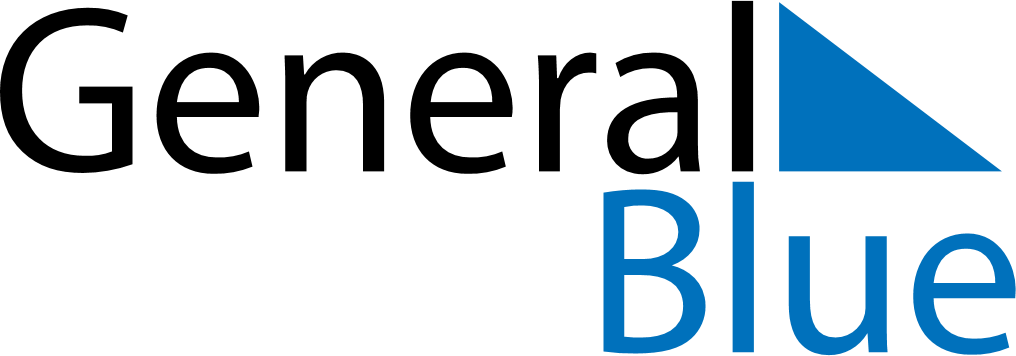 August 2025August 2025August 2025PhilippinesPhilippinesMondayTuesdayWednesdayThursdayFridaySaturdaySunday123456789101112131415161718192021222324Ninoy Aquino Day25262728293031National Heroes’ Day